Zał. Nr 1.Imię nazwisko i adres  przedstawiciela uczestnikówImię nazwisko i adres  przedstawiciela uczestnikówImię nazwisko i adres  przedstawiciela uczestnikówImię nazwisko i adres  przedstawiciela uczestnikówLpNazwa parku krajobrazowegoZdjęcie opis1Park Krajobrazowy „Dolina Baryczy”przykład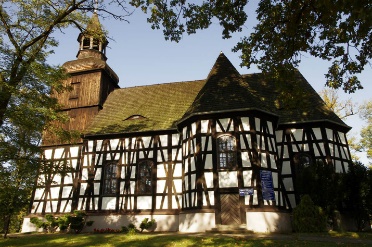 przykładBarokowy kościół w Miliczu …………………………………..…………………….przykład234567891011121314151617181920212223